Предмет – СольфеджиоПреподаватель – Савельева Елена ЮрьевнаКласс – 1  классДата – 09.04.20 (четверг) 8.45-9.50, 13.30 – 14.35, 14.45 – 15.50, 16.00-17.05            10.04.20 (пятница) 14.15 – 15.20Тема: «Интервалы»Содержание урока с домашним заданием:Ребята, мы познакомились с вами с интервалами. Что такое интервал? (желательно ответить ребенку без подсказки)  (подсказка: интервал – это созвучие из двух звуков)Давайте повторим все интервалы и количество ступеней в них, называя их по порядку (желательно ответить ребенку без подсказки)  (подсказка: интервалы: прима – одна ступень; секунда – две ступени; терция – три ступени; кварта – четыре ступени; квинта – пять ступеней; секста – шесть ступеней; септима – семь ступеней; октава – восемь ступеней). А теперь попробуйте перейти по данной ссылке, прослушайте, спойте и ответьте на вопрос: Что вы узнали нового из данной песенки – попевки?   https://www.youtube.com/watch?v=BvRDJBozOoMВспомните понятия тон и полутон. В чем их отличие? (желательно ответить ребенку без подсказки) (подсказка: полутон – самое маленькое расстояние между клавишами; тон – это два полутона) Помните: между клавишами ми-фа и си-до – будет полутон!Посчитайте, какое расстояние (тон или полутон) будет от следующих нот (запишите нотами в тетрадь и подпишите Тон (Т) –Полутон (П) – до-ре; ми-фа; соль диез – ля; си-до; ми-фа диез; ля диез-си. Перепишите мелодию в тетрадь, подпишите тонику (самый главный звук), определите тональность (тоника +лад), ступени (римскими цифрами, считая от Тоники, которая всегда является I ступенью):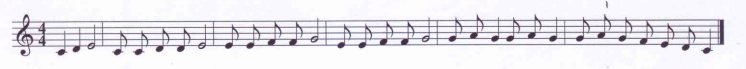 Выполненные задания (№ 4 и № 5) присылать не позднее 10 апреля 2020г. (высылать на электронную почту savalenuella@mail.ru  с указанием фамилии учащегося)         В случае проблем с отправкой на почту, можно отправить в Viber по телефону:                    89501122113